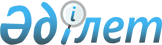 О снятии ограничительных мероприятий и признании утратившим силу решения акима села имени академика Алькея Маргулана города Экибастуза от 3 февраля 2020 года № 1-05/6 "Об установлении ограничительных мероприятий на территории крестьянского хозяйства "Талан" села имени академика Алькея Маргулана"Решение акима села имени академика Алькея Маргулана города Экибастуза Павлодарской области от 19 октября 2020 года № 1-05/25. Зарегистрировано Департаментом юстиции Павлодарской области 27 октября 2020 года № 6995
      В соответствии с пунктом 2 статьи 35 Закона Республики Казахстан от 23 января 2001 года "О местном государственном управлении и самоуправлении в Республике Казахстан", подпунктом 8) статьи 10-1 Закона Республики Казахстан от 10 июля 2002 года "О ветеринарии", подпунктом 4) пункта 2 статьи 46 Закона Республики Казахстан от 6 апреля 2016 года "О правовых актах", на основании представления исполняющего обязанности главного государственного ветеринарно-санитарного инспектора города Экибастуза от 15 сентября 2020 года № 2-04/89, аким села имени академика Алькея Маргулана города Экибастуза РЕШИЛ:
      1. В связи с проведением комплекса ветеринарно-санитарных мероприятий по ликвидации болезни бруцеллеза среди крупного рогатого скота снять ограничительные мероприятия, установленные на территории крестьянского хозяйства "Талан", расположенного в селе имени академика Алькея Маргулана города Экибастуза.
      2. Признать утратившим силу решение акима села имени академика Алькея Маргулана города Экибастуза от 3 февраля 2020 года № 1-05/6 "Об установлении ограничительных мероприятий на территории крестьянского хозяйства "Талан" села имени академика Алькея Маргулана" (зарегистрировано в Реестре государственной регистрации нормативных правовых актов за № 6726, опубликовано 17 февраля 2020 года в Эталонном контрольном банке нормативных правовых актов Республики Казахстан в электронном виде).
      3. Контроль за исполнением настоящего решения оставляю за собой.
      4. Настоящее решение вводится в действие со дня его первого официального опубликования.
					© 2012. РГП на ПХВ «Институт законодательства и правовой информации Республики Казахстан» Министерства юстиции Республики Казахстан
				
      Аким села имени академика Алькея Маргулана 

Ж. Жанымхан

      "СОГЛАСОВАНО"

      Руководитель государственного

      учреждения "Экибастузская

      городская территориальная

      инспекция Комитета ветеринарного

      контроля и надзора Министерства

      сельского хозяйства Республики

      Казахстан"

Т. Жакенов

      16 октября 2020 года

      "СОГЛАСОВАНО"

      Исполняющий обязанности

      руководителя республиканского

      государственного учреждения

      "Экибастузское городское

      Управление контроля качества

      и безопасности товаров и услуг

      Департамента контроля качества и

      безопасности товаров и услуг

      Павлодарской области Комитета

      контроля качества и безопасности

      товаров и услуг Министерства

      здравоохранения Республики

      Казахстан"

Б. Тогаева

      16 октября 2020 года

      "СОГЛАСОВАНО"

      Руководитель государственного

      учреждения "Отдел ветеринарии

      акимата города Экибастуза"

Е. Уразалимов

      16 октября 2020 года
